RENCANAPEMBELAJARAN(Course Plan)NAMA MATA KULIAHINSTITUT TEKNOLOGI HARAPAN BANGSA20182018/2019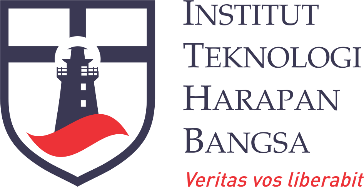 Course PlanIT - 972Manajemen TelekomunikasiErwin Cahyadi, M.T. /Ir. Tunggul Arief Nugroho, M.T.DEPARTEMEN TEKNOLOGI INFORMASIINSTITUT TEKNOLOGI HARAPAN BANGSA2018SEMESTER GANJIL 2018/2019(IT-972) Manajemen TelekomunikasiKONTEKS MATA KULIAH DALAM GRADUATE PROFILEMatakuliah ini bertujuan untuk mengembangkan:Kompetensi: Diharapkan para mahasiswa mempunyai kemampuan untuk memecahkan masalah dalam Design System IT dan Telekomunikasi serta mampu mengembangkan kemampuannya secara mandiri dalam memahami kemajuan/evolusi dari sistem IT dan Telekomunikasi.Karakter: sikap yang berorientasi pada tujuan, serta kemampuan bekerjasama.Komitmen: kesadaran dan komitmen untuk melakukan hal-hal yang menambah nilai (value creating) di manapun mahasiswa kelak berkarir.SASARAN KULIAH (LEARNING OUTCOMES)Setelah mengikuti mata kuliah ini mahasiswa diharapkan untuk mampu:Mampu merencanakan, mengimplementasikan, dan mengoptimalisasikan pengembangan telekomunikasi sesuai dengan spesifikasi yang dibutuhkan.Memahami konsep manajemen dalam kaitannya dengan bisnis industri telekomunikasi dan industri IT (Information Technology) umumnya.Menguasai keilmuan di bidang telekomunikasi, khususnya manajemen telekomunikasi.MATERI KULIAHKuliah ini membahas organisasi dan IT, konsep dan manajemen telekomunikasi, manajemen strategi, business process reengineeering dan IT, network computing, e-Commerce: transaction processing, decission, data and knowledge management, manajemen portfolio industri telekomunikasi, intelligent support system, perencanaan sistem telekomunikasi, aspek ekonomi dari telekomunikasi, pengembangan sistem.DAFTAR PUSTAKATurban, Efraim, Efraim McLean, dan Wetherbe, Information Technology for Management, edisi ke-3, John Wiley & Sons, 2000.Wiggers, Peter, Henk Kok, dan Maritha de Boer-de wit, IT Performance Management, Elsevier, 2004.EVALUASI DAN PENILAIANKEHADIRAN	Minimal 80% sebagai syarat diprosesnya nilai.KUISKuis dilaksanakan tanpa pemberitahuan. Kuis direncanakan akan dilaksanakan setiap pertemuan, di awal atau di akhir pertemuan. Materi kuis adalah materi yang dipelajari di pertemuan sebelumnya atau pada pertemuan tersebut. Jika ada mahasiswa yang berhalangan hadir, tidak akan diadakan kuis susulan.TUGASTugas mingguan ini berupa latihan soal di kelas atau PR. Tugas dapat diberikan setiap pertemuan dan diselesaikan pada saat itu juga. Tugas tersebut ada yang dikerjakan perorangan atau berkelompok.PROYEKDesign Sistem IT dan/ Telekomunikasi untuk sebuah perusahaan atau organisasi. JADWAL PERKULIAHANDepartemen:Teknologi InformasiKode Mata Kuliah:IT-972Bobot SKS:2Status Revisi:0Tanggal Efektif:MANAJEMEN TELEKOMUNIKASIDisiapkan olehDiperiksa olehDisetujui olehErwin Cahyadi, M.T. dan Ir. Tunggul Arief Nugroho M.TDr. Herry I. SitepuDr. Ir. Roland Y.H. Silitonga, M.T.Dosen/Dosen PengampuKepala DepartemenDirektur AkademikLearning OutcomesKuis 1(15%)Kuis 2(20%)UTS(20%)Tugas Besar(20%)UAS(25%)Mampu merencanakan, mengimplementasikan, dan mengoptimalisasikan pengembangan telekomunikasi sesuai dengan spesifikasi yang dibutuhkan.Memahami konsep manajemen dalam kaitannya dengan bisnis industri telekomunikasi dan industri IT (Information Technology) umumnya.Menguasai keilmuan di bidang telekomunikasi, khususnya manajemen telekomunikasi.MINGGU KE-TOPIKTUJUANPERSIAPAN(bahan yang harus  dibaca mahasiswa sebelum kuliah)1Strategic Use of Information Technology in the Digital Economy  Menjelaskan strategic use of information technology in the digital economy Ref 1 Bab 1Ref 2 Bab 12Information Technologies:Concepts and ManagementMenjelaskan information technologies:concepts and managementRef 1 Bab 2Ref 2 Bab 23Strategic Information Systems for Competitive AdvantageMenjelaskan strategic information systems for competitive advantageRef 1 Bab 3Ref 2 Bab 64Network Computing: Discovery, Communication, and Collaboration (1)Menjelaskan network computing (1)Ref 1 Bab 45Network Computing: Discovery, Communication, and Collaboration (2)Menjelaskan network computing (2)6E-Business and E-CommerceMengetahui e-business and e-commerceRef 1 Bab 57UTSSemua bahan UTS8Mobile, Wireless, and Pervasive Computing (1)Menjelaskan mobile, wireless, and pervasive computing (1)Ref 1 bab 69Mobile, Wireless, and Pervasive Computing (2)Menjelaskan mobile, wireless, and pervasive computing (2)10Transaction Processing, Functional Applications, CRM, and Integration (1)Menjelaskan transaction processing, functional applications, CRM, and integration (1)Ref 1 Bab 711Transaction Processing, Functional Applications, CRM, and Integration (2)Menjelaskan transaction processing, functional applications, CRM, and integration (2)12IT Planning and Business Process RedesignMenjelaskan IT planning and business process redesignRef 1 Bab 9Ref 2 Bab 813Knowledge ManagementMenjelaskan knowledge managementRef 1 Bab 1014Management Decision Support and Intelligent Systems and Information Technology EconomicsMenjelaskan management decision support and intelligent systems and information technology economicsRef 1 bab 12 dan Bab 1315UASSemua bahan UAS